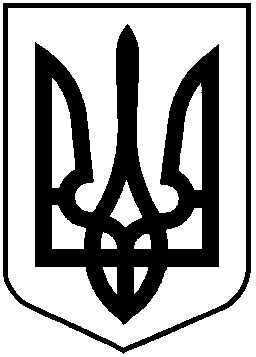 НАЦІОНАЛЬНА КОМІСІЯ З ЦІННИХ ПАПЕРІВ ТА ФОНДОВОГО РИНКУРІШЕННЯ___.___.2019                                    м. Київ				         № ____Відповідно до пункту 13 статті 8 Закону України «Про державне регулювання ринку цінних паперів в Україні» та Закону України «Про запобігання та протидію легалізації (відмиванню) доходів, одержаних злочинним шляхом, фінансуванню тероризму та фінансуванню розповсюдження зброї масового знищення»Національна комісія з цінних паперів та фондового ринкуВ И Р І Ш И Л А:1. Внести до Порядку контролю за дотриманням професійними учасниками фондового ринку (ринку цінних паперів) вимог законодавства у сфері запобігання та протидії легалізації (відмиванню) доходів, одержаних злочинним шляхом, фінансуванню   тероризму   та   фінансуванню   розповсюдження   зброї  масового2знищення, затвердженого рішенням Національної комісії з цінних паперів та фондового ринку від 17 липня 2015 року № 1038, зареєстрованого в Міністерстві юстиції України 06 серпня 2015 року за № 955/27400 (зі змінами), такі зміни:у розділі ІІ:абзац перший пункту 2 викласти у такій редакції:«2. Включення суб’єкта первинного фінансового моніторингу до План-графіку здійснюється на підставі оцінки ризику суб'єкта первинного фінансового моніторингу бути використаним для відмивання доходів, одержаних злочинним шляхом, фінансування тероризму та фінансування розповсюдження зброї масового знищення.»;абзаци другий та третій пункту 2 виключити.2. Департаменту проведення інспекцій професійної діяльності (Мисюра О.) забезпечити:подання цього рішення для здійснення експертизи на відповідність Конвенції про захист прав людини і основоположних свобод до Секретаріату Урядового уповноваженого у справах Європейського суду з прав людини Міністерства юстиції України;подання цього рішення на державну реєстрацію до Міністерства юстиції України.оприлюднення цього рішення на офіційному веб-сайті Національної комісії з цінних паперів та фондового ринку.3. Це рішення набирає чинності з дня його офіційного опублікування.4. Контроль за виконанням цього рішення покласти на члена Національної комісії з цінних паперів та фондового ринку Назарчука І.Голова Комісії                                                                           Т. ХромаєвПротокол засідання Комісіївід «___»  ______ 2019 року № Про внесення змін до Порядку контролю за дотриманням професійними учасниками фондового ринку (ринку цінних паперів) вимог законодавства у сфері запобігання та протидії легалізації (відмиванню) доходів, одержаних злочинним шляхом, фінансуванню тероризму та фінансуванню розповсюдження зброї масового знищення